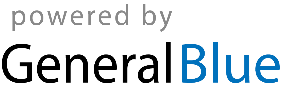 Small Business Budget TemplateSmall Business Budget TemplateSmall Business Budget TemplateSmall Business Budget TemplateSmall Business Budget TemplateSmall Business Budget TemplateSmall Business Budget TemplateSmall Business Budget TemplateSmall Business Budget TemplateMonthly Income:Actual Spending:Actual Spending:Planned Spending:Under/Over:Under/Over:WEEK 1WEEK 1WEEK 2WEEK 2WEEK 3WEEK 3WEEK 4WEEK 4EXPENSES	PlannedActualPlannedActualPlannedActualPlannedActualTotal: 